Kære Akrobatik- og Nycirkushold, her kommer information om jeres kommende forestillinger og perioden op til. Forestillingerne bliverOnsdag den 2. marts kl. 18.00 (generalprøve)Og torsdag den 3. marts kl. 18.00 +ØVEWEEKEND SØNDAG DEN 27. FEBRUAR KL 12.-17.00Vi mødes hvor vi plejer på Humlebæk Skole. Forestillingen foregår dog inde på scenen, og ikke i gymnastiksalen hvor vi øver normalt.ØveweekendSøndag den 27. februar. Vi mødes kl. 12.00 i Gymnastiksalen og øver alt materiale igennem til forestillingen. Vi holder frokostpause undervejs, så husk madpakke. (Vi ved godt det falder sammen med fastelavn, men håber at i kan arrangere at fejre dette udenfor vores øvetider, vi har brug for at alle kommer)Forestilling og generalprøveOnsdag den 2. mødes vi kl. 15.30, og spiller generalprøven for onsdagsholdet kl. 18.00. Denne dag skal i huske madpakke med aftensmad Torsdag den 3. mødes vi kl. 15.30 og spiller rigtig forestilling kl. 18.00, her kan familie og venner komme! Ungdomsholdet og torsdagsholdet kommer også og ser forestillingen! Vi laver et billetsalg for denne forestilling. Link sendes på mail. Ragnarock giver pizza denne dag, men husk gerne lidt snacks.Som sædvanlig skal man give underviserne besked på, om man kan komme eller ikke. Tilmeld dig derfor senest ugen inden, ved at sende en sms til underviseren. De bedste hilsner, Laurine & SarahMusikteatergruppen Ragnarock 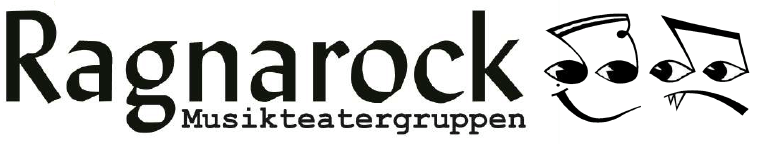 